Directions:  Answer the questions as completely as possible. Answer the following 10 questions as you refer to the print shown for drawing 1.1What does the symbol □ mean? ______________________________________________What is the tolerance for the 6.35 dimension?  ___________________________________Is this drawing in inches or millimeters and how can you tell?  ________________________________________________________________________Give the location dimensions to the Ø2.50 feature:  _______________________________Name the material used to make this part:  ______________________________________What is the specified surface finish?  ___________________________________________What are the overall dimensions of this part?  ____________________________________What standard views are shown in this drawing?  _________________________________At what revision level is this drawing?  _________________________________________What size drawing is this when printed at full size?  _______________________________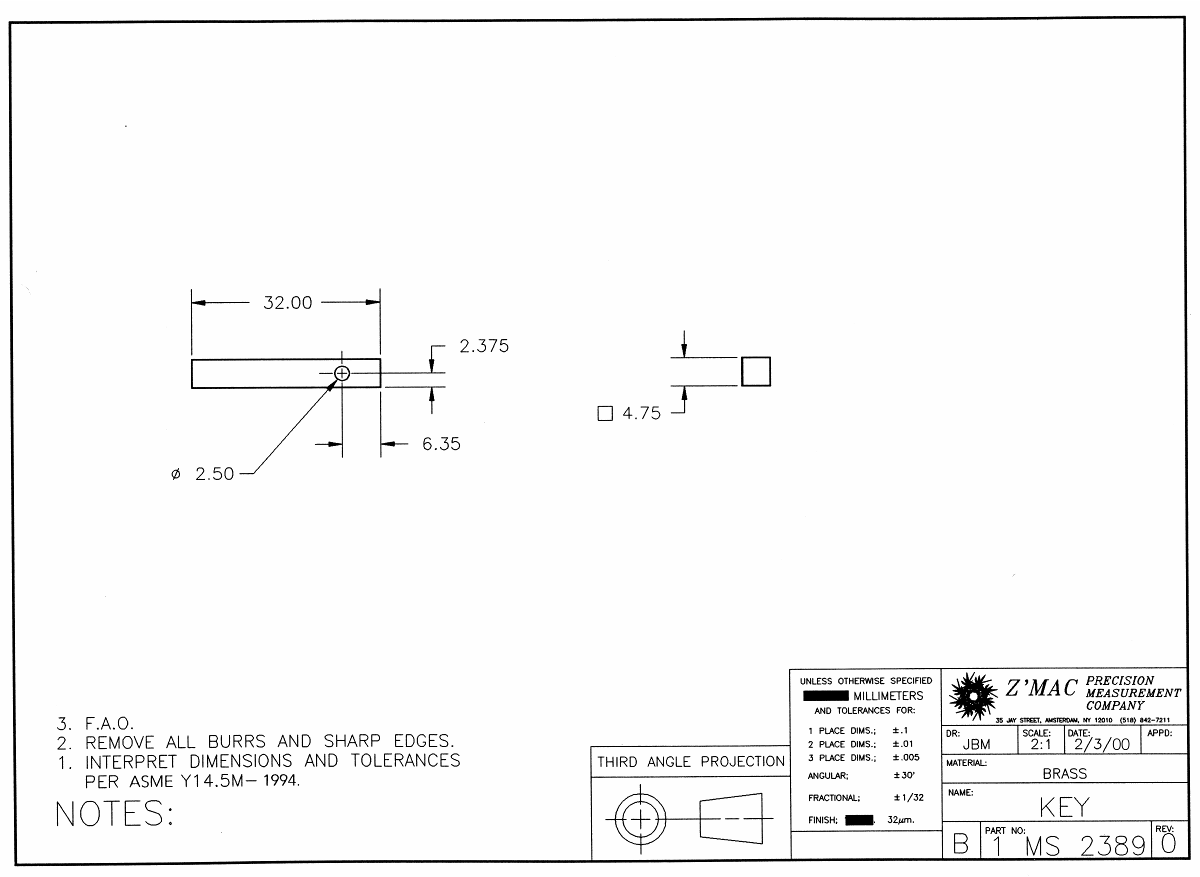 Answer the following 10 questions as you refer to the print shown for drawing 1.2Why is only one view needed for this drawing? ________________________________________________________________________What is the overall length of the part?  _________________________________________What is the diameter of the feature to the right of the tapered end?  __________________Give the LIMITS of the dimension for the hole through the part:  ____________________Give the tolerance of the Ø.187 hole:  __________________________________________What is the tolerance of the 10º angle?  _________________________________________What is the surface finish of this part?  _________________________________________What is the chamfer specification?  ____________________________________________What type of dimensioning is used to dimension the features along the length of this part?  _________________________________________________________________________What is the specification for the threaded portion of the part?  _______________________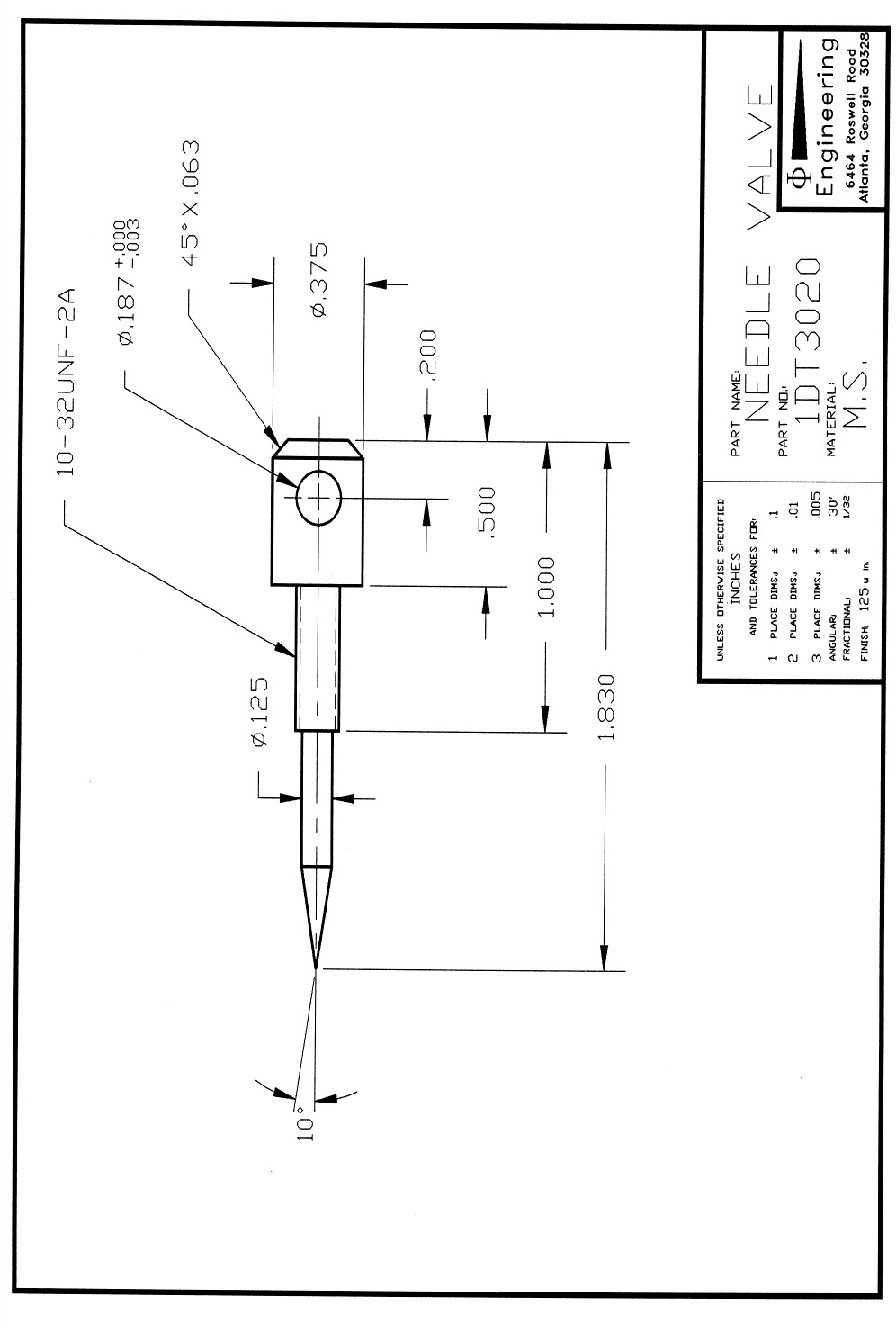 Answer the following 10 questions as you refer to the print shown for drawing 1.3Why is only one view needed for this drawing? ________________________________________________________________________What are the overall dimensions for this part?  ___________________________________How many holes are there in this part?  ________________________________________How many chamfers are there on this part?  _____________________________________What is the specification for the chamfer?  ______________________________________Give the tolerance for the .375 dimension:  _____________________________________What type of dimensioning is used to locate the holes in the X-axis?  _________________What material is this part made out of?  _________________________________________What is the finish specification for this part and where does it apply?  _________________________________________________________________________Are these dimensions in inches or millimeters?  How do you know?  _________________________________________________________________________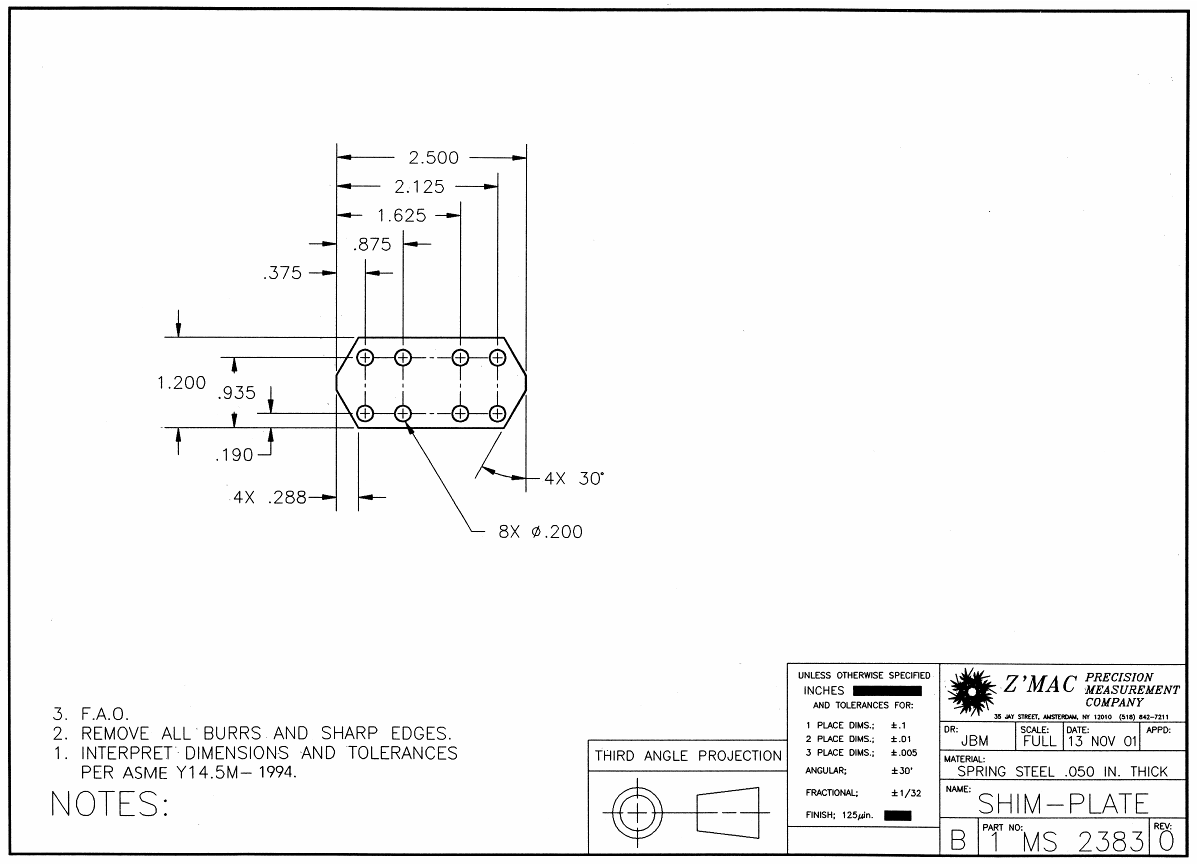 Answer the following 10 questions as you refer to the print shown for drawing 1.4Which standard views are shown for this part?  __________________________________What are the overall dimensions of this part?  ___________________________________What are the hole specifications?  _____________________________________________What does the SR.375 dimension mean?  _______________________________________What is the tolerance for the .328 dimension?  ___________________________________What are the LIMITS for the .328 dimension?  ___________________________________What is the chamfer specification?  ____________________________________________What is the part number for this drawing?  ______________________________________What is the specified finish for this part?  _______________________________________What is the length of the knurled feature?  _______________________________________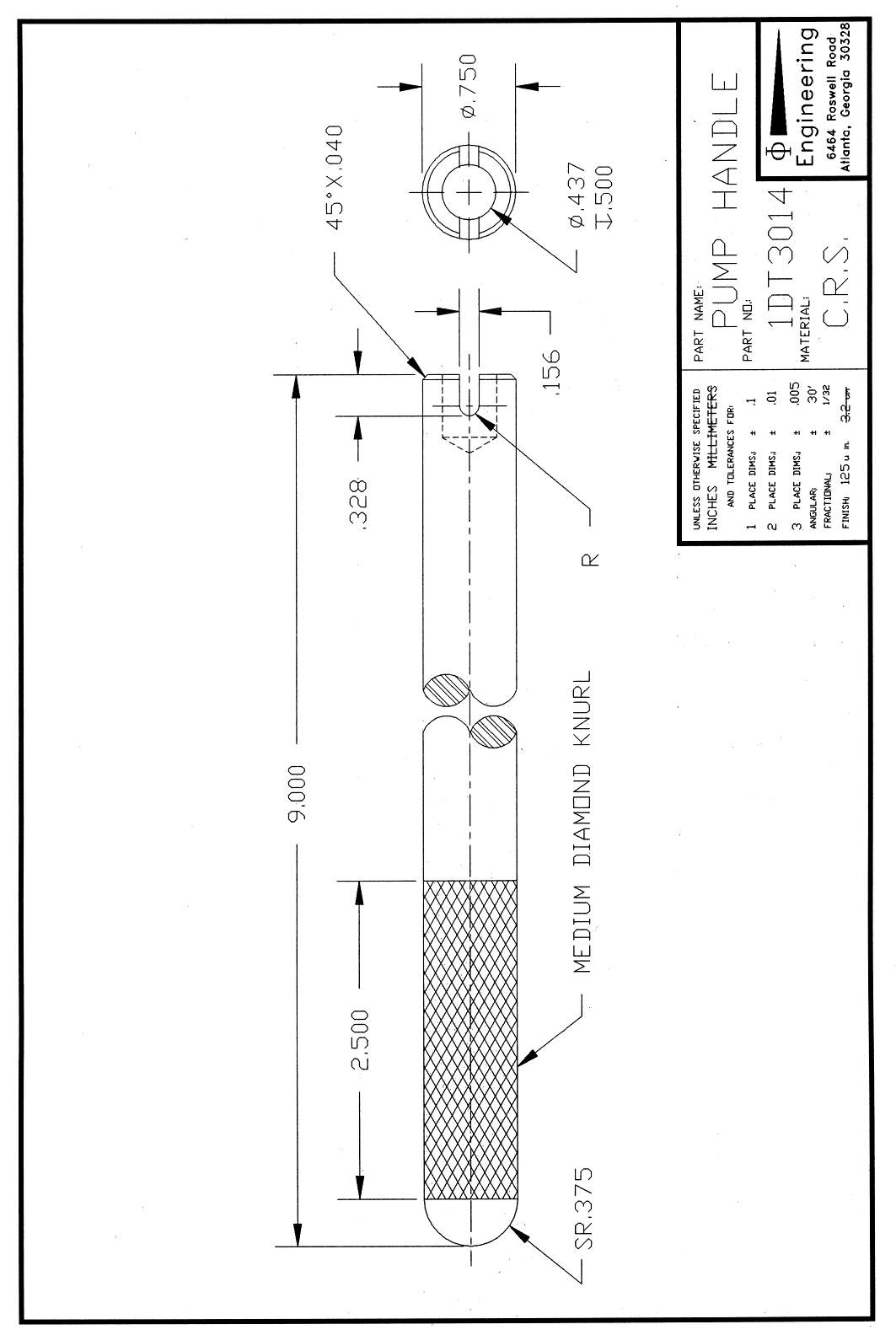 Answer the following 10 questions as you refer to the print shown for drawing 1.5How many total sheets are in this set of working drawings?  _________________________Give the dimension across the flats of the hexagon:  ________________________________On sheet 4, what is the dimensional width for the neck feature?  ______________________One of the parts has a rounded end.  What is the dimension for the radius?  _____________What is the height of the stamped letter?  ________________________________________What is the overall length of the part on sheet 1?  __________________________________What is the depth of the stamped letter?  _________________________________________One of the optional parts has an angled recessed feature.  What is the angle?  ____________What is the surface finish specified for the feature in question 8?  _____________________What type of dimensioning system is used to dimension the features along the length of the part?  __________________________________________________________________________Bonus:  Why isn’t there a general note or title block note that specifies tolerances on this drawing?  ________________________________________________________________________________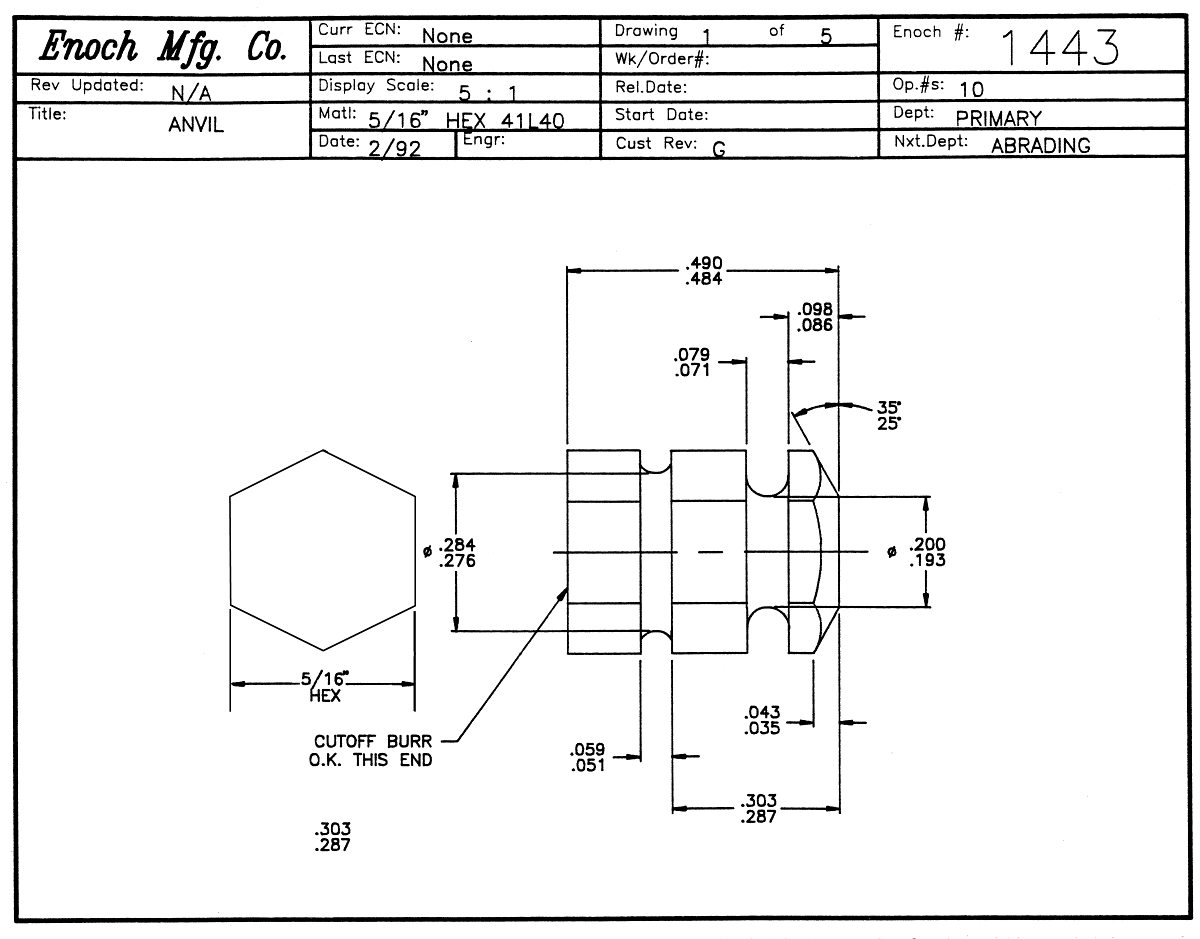 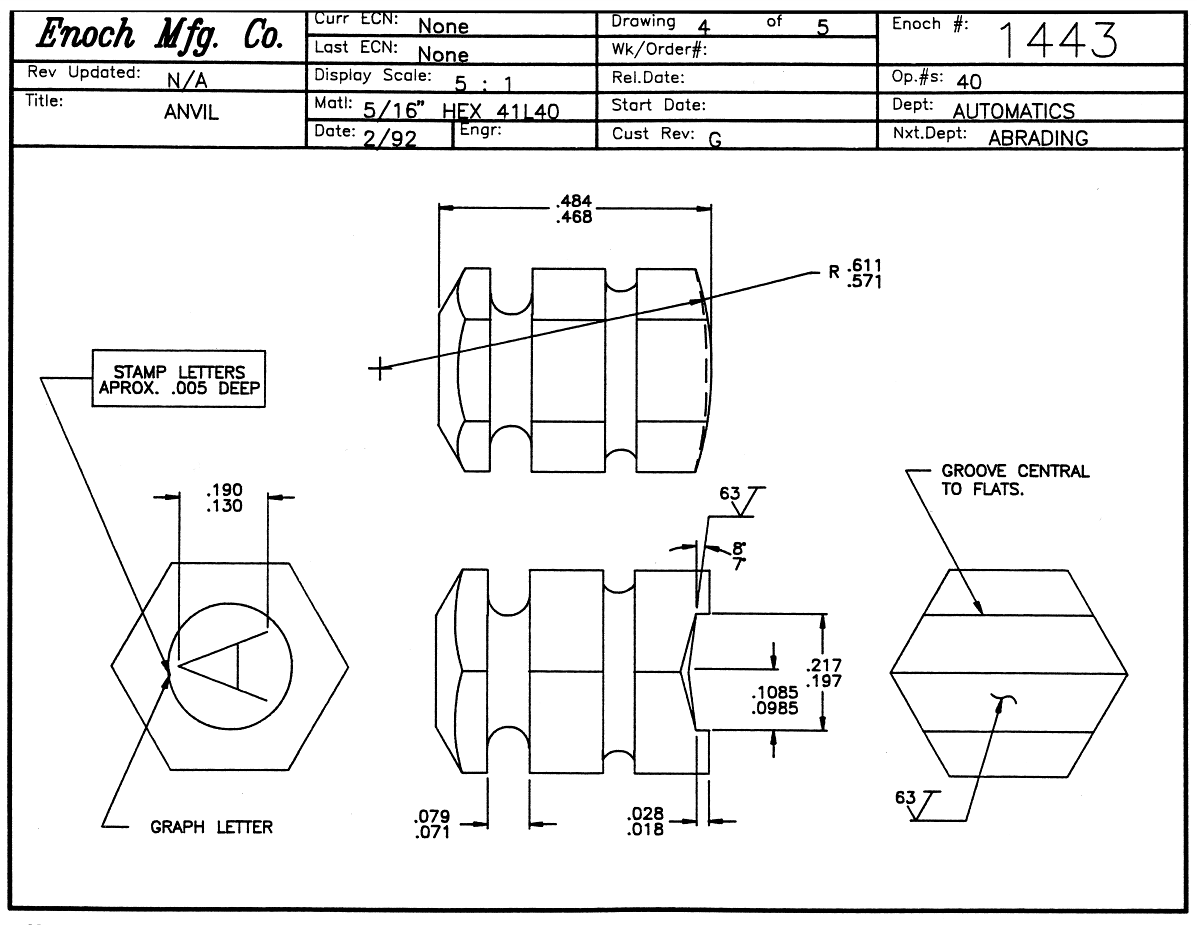 This project is sponsored by a $15.9 million grant from the U.S. Department of Labor, Employment and Training Administration.The AMMQC program is an Equal Opportunity program. Adaptive equipment is available upon request for individuals with disabilities. This workforce product was funded by a grant awarded by the U.S. Department of Labor’s Employment and Training Administration. The product was created by the grantee and does not necessarily reflect the official position of the U.S. Department of Labor. The U.S. Department of Labor makes no guarantees, warranties, or assurances of any kind, express or implied, with respect to such information, including any information on linked sites and including, but not limited to, accuracy of the information or its completeness, timeliness, usefulness, adequacy, continued availability, or ownership. This work is licensed under a Creative Commons Attribution 3.0 Unported License [http://creativecommons.org/licenses/by/3.0]